ГОСТ 25607-2009

Группа Ж18МЕЖГОСУДАРСТВЕННЫЙ СТАНДАРТ

СМЕСИ ЩЕБЕНОЧНО-ГРАВИЙНО-ПЕСЧАНЫЕ ДЛЯ ПОКРЫТИЙ И ОСНОВАНИЙ АВТОМОБИЛЬНЫХ ДОРОГ И АЭРОДРОМОВ

Технические условия

Crushed stone-sandy mixtures for road and airfield surfacings and bases. SpecificationsМКС 93.080.20Дата введения 2011-01-01ПредисловиеЦели, основные принципы и основной порядок проведения работ по межгосударственной стандартизации установлены ГОСТ 1.0-92 "Межгосударственная система стандартизации. Основные положения" и МСН 1.01-01-96 "Система межгосударственных нормативных документов в строительстве. Основные положения"Сведения о стандарте1 РАЗРАБОТАН Открытым акционерным обществом "Дорожный научно-исследовательский институт" (ОАО "СоюздорНИИ") Российской Федерации2 ВНЕСЕН Техническим комитетом по стандартизации в строительстве ТК 465 "Строительство"3 ПРИНЯТ Межгосударственной научно-технической комиссией по стандартизации, техническому нормированию и сертификации в строительстве (МНТКС) (протокол N 36 от 21 октября 2009 г.)За принятие проголосовали:4 ВВЕДЕН В ДЕЙСТВИЕ Приказом Федерального агентства по техническому регулированию и метрологии от 22 апреля 2010 г. N 63-ст в качестве национального стандарта Российской Федерации с 1 января 2011 г.5 ВЗАМЕН ГОСТ 25607-94Информация о введении в действие (прекращении действия) настоящего стандарта публикуется в указателе "Национальные стандарты".Информация об изменениях к настоящему стандарту публикуется в указателе "Национальные стандарты", а текст изменений - в информационных указателях "Национальные стандарты". В случае пересмотра или отмены настоящего стандарта соответствующая информация будет опубликована в информационном указателе "Национальные стандарты"1 Область примененияНастоящий стандарт распространяется на готовые щебеночно-песчаные, гравийно-песчаные и щебеночно-гравийно-песчаные смеси, применяемые для устройства покрытий, оснований и дополнительных слоев оснований автомобильных дорог и оснований аэродромов и укрепления обочин автомобильных дорог, а также на щебень, применяемый для устройства оснований по способу заклинки.Настоящий стандарт не распространяется на заполнители для тяжелого и мелкозернистого бетона, асфальтобетонных смесей и готовые смеси для оснований и покрытий, обработанные неорганическими и органическими вяжущими материалами.2 Нормативные ссылкиВ настоящем стандарте приведены ссылки на следующие стандарты:ГОСТ 3344-83 Щебень и песок шлаковые для дорожного строительства. Технические условияГОСТ 5180-84 Грунты. Методы лабораторного определения физических характеристикГОСТ 6613-86 Сетки проволочные тканые с квадратными ячейками. Технические условияГОСТ 8267-93 Щебень и гравий из плотных горных пород для строительных работ. Технические условияГОСТ 8269.0-97 Щебень и гравий из плотных горных пород и отходов промышленного производства для строительных работ. Методы физико-механических испытанийГОСТ 8735-88 Песок для строительных работ. Методы испытанийГОСТ 22733-2002 Грунты. Метод лабораторного определения максимальной плотностиГОСТ 24104-2001 Весы лабораторные. Общие технические требования*
_______________* На территории Российской Федерации действует ГОСТ Р 53228-2008: с 1 января 2010 г. в части вновь разрабатываемых и модернизируемых весов; с 1 января 2013 г. в части весов, разработанных до 1 января 2010 г.ГОСТ 25584-90 Грунты. Метод лабораторного определения коэффициента фильтрацииГОСТ 28622-90 Грунты. Метод лабораторного определения степени пучинистостиГОСТ 29329-92* Весы для статического взвешивания. Общие технические требования
_______________*На территории Российской Федерации с 01.01.2010 г. действует ГОСТ Р 53228-2008.ГОСТ 30108-94 Материалы и изделия строительные. Определение удельной эффективной активности естественных радионуклидовПримечание - При пользовании настоящим стандартом целесообразно проверить действие ссылочных стандартов и классификаторов на территории государства по соответствующему указателю стандартов и классификаторов, составленному по состоянию на 1 января текущего года, и по соответствующим информационным указателям, опубликованным в текущем году. Если ссылочный стандарт заменен (изменен), то при пользовании настоящим стандартом следует руководствоваться заменяющим (измененным) стандартом. Если ссылочный стандарт отменен без замены, то положение, в котором дана ссылка на него, применяется в части, не затрагивающей эту ссылку.3 Технические требованияЩебеночно-песчаные, гравийно-песчаные и щебеночно-гравийно-песчаные смеси (далее - готовые смеси) и щебень, применяемый для устройства оснований по способу заклинки, должны соответствовать требованиям настоящего стандарта и изготовляться по технологическому регламенту, утвержденному предприятием-изготовителем.3.1 Требования к щебню для устройства оснований по способу заклинки3.1.1 Щебень, применяемый для устройства оснований по способу заклинки, должен соответствовать требованиям ГОСТ 8267 по зерновому составу, прочности, истираемости, морозостойкости, содержанию пылевидных и глинистых частиц, глины в комках, содержанию дробленых зерен в щебне из гравия и устойчивости структуры щебня против железистого и силикатного распадов.Марка по дробимости щебня из осадочных горных пород не должна быть ниже 400.Содержание зерен пластинчатой (лещадной) и игловатой формы в щебне не должно превышать 25%.3.1.2 Щебень в зависимости от выполняемой функции при устройстве оснований подразделяют на основной и расклинивающий. В качестве основного применяют щебень фракций 40-80 или 80-120 мм. В качестве расклинивающего для фракции 40-80 мм применяют щебень фракций 5-10 и 10-20 мм (смесь фракций 5-20 мм), готовые смеси С6, С11 (см. таблицу 3); для фракции 80-120 мм применяют щебень фракций 5-20 и 20-40 мм (смесь фракций 5-40 мм), готовые смеси С5, С10 (см. таблицу 3).3.1.3 Щебень из изверженных и метаморфических пород марки по дробимости 600 и ниже, щебень из осадочных пород марки 400 и щебень из гравия марки 600 и ниже характеризуют показателями пластичности и водостойкости.3.1.4 Марка щебня по пластичности должна соответствовать требованиям, приведенным в таблице 1.Таблица 1Щебень более высоких марок по дробимости, чем указано в 3.1.3, относят к марке по пластичности Пл1.3.1.5 Марка щебня по водостойкости должна соответствовать требованиям, приведенным в таблице 2.Таблица 2Щебень более высоких марок по дробимости, чем указано в 3.1.3, относят к марке по водостойкости В1.3.2 Требования к готовым смесям для устройства оснований и дополнительных слоев оснований и покрытий3.2.1 Зерновой состав готовых смесей должен соответствовать требованиям, приведенным в таблице 3.Таблица 33.2.2 Марка по пластичности готовых смесей, определяемая на зернах размером менее 0,63 мм, входящих в состав смесей, должна соответствовать требованиям, приведенным в таблице 1.3.2.3 Содержание в готовых смесях частиц размером менее 0,05 мм (пылевидных и глинистых) должно соответствовать требованиям, приведенным в таблице 3.Допускается недостаток частиц размером менее 0,05 мм дополнять путем смешения с суглинками, пылеватыми песками и отходами промышленного производства (золошлаковыми смесями, фосфогипсом, нефелиновыми шламами и др.).Содержание глины в комках от общего количества пылевидных и глинистых частиц в готовых смесях должно быть не более, % по массе:20 - для оснований;10 - для покрытия.3.2.4 Коэффициент фильтрации готовых смесей должен быть не менее, м/сут:1 - для дренирующих слоев оснований автомобильных дорог;7 - для дренирующих слоев аэродромов;0,2 - для морозозащитных слоев оснований автомобильных дорог.3.2.5 Для морозозащитных слоев оснований должны применяться непучинистые и слабопучинистые смеси. Степень пучинистости характеризуют относительной деформацией морозного пучения смеси, которая должна быть не более 0,04.3.2.6 Водостойкость щебня и гравия, входящих в состав смесей, должна соответствовать требованиям, приведенным в таблице 2.3.2.7 Щебень и гравий, входящие в состав смесей, должны соответствовать требованиям ГОСТ 8267-93 по прочности, истираемости, морозостойкости, содержанию дробленых зерен в щебне из гравия, устойчивости структуры против железистого и силикатного распадов.Содержание зерен пластинчатой (лещадной) и игловатой формы в щебне и гравии не должно превышать 35%.Допускается применение в смесях щебня из двух и более разновидностей горных пород.3.3 Щебень и готовые смеси в зависимости от величины суммарной удельной эффективной активности естественных радионуклидов Аэфф. должны применяться:для строительства дорог и аэродромов без ограничения при Аэфф. до 740 Бк/кг (класс II);для строительства дорог и аэродромов вне населенных пунктов и зон перспективной застройки при Аэфф. св. 740 до 1500 Бк/кг (класс III).3.4 Обеспеченность установленных настоящим стандартом требований к щебню и готовым смесям по зерновому составу (содержанию зерен размером менее наименьшего номинального размера и более наибольшего номинального размера) и содержанию пылевидных и глинистых частиц должно быть не менее 95%.4 Правила приемки4.1 Щебень и готовые смеси должны быть приняты службой технического контроля предприятия-изготовителя.4.2 Приемку и поставку щебня и готовых смесей проводят партиями. Партией считают количество щебня одной фракции или смесей фракций и готовой смеси, установленное в договоре на поставку, одновременно отгружаемое одному потребителю в одном железнодорожном составе (вагоне) или судне. При отгрузке автомобильным транспортом партией считают количество материала, отгружаемое одному потребителю в течение 1 сут.4.3 Для проверки соответствия качества щебня (гравия) и готовых смесей требованиям настоящего стандарта проводят приемочный контроль и периодические испытания.4.4 Приемочный контроль на предприятии-изготовителе проводят ежесуточно путем испытания объединенной пробы щебня или готовой смеси, отобранной в соответствии с ГОСТ 8269.0-97 с каждой технологической линии.При приемочном контроле определяют:зерновой состав;содержание пылевидных и глинистых частиц;содержание глины в комках;содержание дробленых зерен в щебне из гравия.4.5 При периодических испытаниях определяют:содержание зерен пластинчатой (лещадной) и игловатой формы, коэффициент фильтрации - один раз в 10 сут;прочность, истираемость, водостойкость, пластичность щебня, используемого в качестве самостоятельного материала, и готовых смесей, насыпную плотность щебня и готовых смесей, устойчивость структуры против железистого и силикатного распадов; степень пучинистости - один раз в квартал;морозостойкость, удельную эффективную активность естественных радионуклидов - один раз в год.При отсутствии данных геологической разведки по радиационно-гигиенической оценке месторождения и заключения о классе щебня (гравия) и смесей по удельной эффективной активности естественных радионуклидов предприятие-изготовитель предварительно оценивает разрабатываемые участки горных пород непосредственно в карьере или на складе готовой продукции в соответствии с ГОСТ 30108.Контрольные точки для предварительной радиационно-гигиенической оценки выбирают в соответствии ГОСТ 30108.4.6 Отбор и подготовку проб щебня и готовой смеси для контроля качества проводят в соответствии с ГОСТ 8269.0.4.7 Потребитель при контрольной проверке качества щебня и готовых смесей должен применять порядок отбора проб из транспортных средств, установленный в ГОСТ 8267.4.8 Количество поставляемого щебня или готовой смеси определяют по объему или массе в соответствии с ГОСТ 8267.4.9 При отгрузке потребителю каждую партию щебня и готовых смесей сопровождают документом о качестве, в котором указывают:наименование предприятия-изготовителя и его адрес;номер и дату выдачи документа;наименование и адрес потребителя;номер партии и количество материала;номера вагонов или номер судна и номера накладных;наименование материала;зерновой состав щебня и готовых смесей;содержание пылевидных и глинистых частиц и глины в комках;содержание зерен пластинчатой и игловатой формы в щебне (гравии);марку по дробимости щебня;марку по морозостойкости щебня;марку по водостойкости щебня;потерю массы при определении устойчивости структуры против железистого и силикатного распадов;марку щебня и готовых смесей по пластичности;содержание дробленых зерен в щебне из гравия;насыпную плотность;степень пучинистости (только для смесей, предназначенных для морозозащитных слоев);коэффициент фильтрации (по требованию заказчика);удельную эффективную активность естественных радионуклидов;обозначение настоящего стандарта.5 Методы испытаний5.1 Щебень, используемый в качестве самостоятельного материала, а также щебень и гравий, входящие в состав смесей, испытывают по ГОСТ 8269.0-97. Марку по дробимости щебня из осадочных горных пород определяют в водонасыщенном состоянии.5.2 Для определения зернового состава готовой смеси лабораторную пробу, высушенную до постоянной массы при температуре (105±5) °С, разделяют на щебень (гравий) и песок и взвешивают. Зерновой состав щебня (гравия) определяют по ГОСТ 8269.0 на стандартном наборе сит. Зерновой состав песка определяют по ГОСТ 8735 путем рассева на ситах с сетками N 2,5; 063 и 016 по ГОСТ 6613. Затем путем пересчета определяют общий зерновой состав готовой смеси.5.3 Устойчивость структуры щебня (гравия) против железистого и силикатного распадов определяют по ГОСТ 3344.5.4 Степень пучинистости готовых смесей, используемых для устройства морозозащитных слоев, определяют по ГОСТ 28622 со следующим дополнением.Испытанию подвергают смеси, в которых песчаная составляющая содержится в количестве более 10% по массе, остальные смеси считают заведомо пригодными для морозозащитных слоев.Подготовленную к испытанию смесь просеивают через сито с отверстиями диаметром 20 мм и из материала, прошедшего через сито, отбирают три пробы массой не менее 3 кг каждая. Пробы помещают в разъемные формы и уплотняют методом послойного тромбования до максимальной плотности, определяемой по ГОСТ 22733 при оптимальной влажности, определяемой по 5.12 настоящего стандарта. Размеры разъемных форм принимают в зависимости от максимальной крупности материалов смеси.Степень пучинистости определяют при отсутствии нагрузки на образец.За результат испытания принимают среднеарифметическое значение определения относительной деформации морозного пучения трех проб смеси.5.5 Удельную эффективную активность естественных радионуклидов определяют по ГОСТ 30108-94 в специализированных лабораториях на аттестованных в установленном порядке гамма-спектрометрических установках или в радиационно-метрических лабораториях органов надзора.5.6 Обеспеченность установленных настоящим стандартом значений показателей качества щебня, гравия и готовых смесей по зерновому составу (содержанию зерен размером менее наименьшего номинального размера и более наибольшего номинального размера) и содержанию пылевидных и глинистых частиц определяют по ГОСТ 8267, пункт 6.4.5.7 Определение содержания пылевидных и глинистых частиц в готовых смесях5.7.1 Содержание пылевидных и глинистых частиц (размером менее 0,05 мм) в готовых смесях определяют по изменению массы аналитической пробы до и после испытания раздельно для щебня (гравия) по ГОСТ 8269.0-97 и песка по ГОСТ 8735-88, входящих в состав смеси. Для проведения испытания готовую смесь просеивают через сито диаметром отверстий 5 мм.5.7.2 Содержание пылевидных и глинистых частиц в готовой смеси Псм, % по массе, вычисляют по формуле, (1)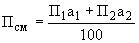 где П1, П2 - содержание пылевидных и глинистых частиц соответственно в щебне (гравии), песке, % по массе;а1, а2 - содержание в смеси соответственно щебня (гравия) и песка по результатам определения зернового состава, % по массе.5.8 Определение содержания глины в комках в готовых смесяхСодержание глины в комках в готовых смесях определяют путем отбора из аналитической пробы смеси частиц, отличающихся по вязкости. Определение проводят раздельно для щебня (гравия) каждой фракции по ГОСТ 8269.0-97 и песка по ГОСТ 8735-88, входящих в состав смеси. Для проведения испытания готовую смесь просеивают через сито диаметром отверстий 5 мм.Общее количество глины в комках в смесях Гсм, % по массе, вычисляют как средневзвешенное значение содержания глины в комках в щебне (гравии) и песке по формуле, (2)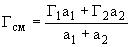 где Г1, Г2 - содержание глины в комках в щебне (гравии), определяемое как средневзвешенное в смеси фракций, и песке, % по массе;а1, а2 - содержание в смеси соответственно щебня (гравия) и песка по результатам определения зернового состава, % по массе.5.9 Определение числа пластичности щебня и готовой смесиЧисло пластичности щебня и готовой смеси определяют на зернах размером менее 0,63 мм, полученных из рассева продукта дробления щебня и после рассева готовой смеси на ситах с размером ячеек 1,250 и 0,630 мм.Число пластичности определяют как разность между показателями влажности границы текучести и границы раскатывания.Отбор проб, определение границы текучести и границы раскатывания проводят по ГОСТ 5180-84.Марку по пластичности устанавливают в соответствии с 3.1.4.5.10 Определение водостойкости щебня (гравия)5.10.1 Сущность методаВодостойкость щебня (гравия) определяют по изменению массы пробы после насыщения ее водой и высушивания.5.10.2 Средства испытанияВесы для статического взвешивания по ГОСТ 29329-92 или лабораторные весы по ГОСТ 24104-2001.Сушильный шкаф.Сито с круглыми отверстиями диаметром 5 мм.Сосуд для насыщения материала водой.5.10.3 Подготовка к испытаниюЩебень (гравий) промывают и высушивают до постоянной массы при температуре (105±5) °С, после чего просеивают на сите с размером ячеек 5 мм и отбирают две аналитические пробы массой, приведенной в таблице 4.Таблица 45.10.4 Проведение испытанияПробу помещают в сосуд с водой комнатной температуры так, чтобы уровень воды в сосуде был не менее чем на 2 см выше поверхности зерен. Пробу выдерживают в воде 48 ч, после чего зерна промывают на сите с размером ячеек 5 мм, высушивают при температуре (105±5) °С до постоянной массы и взвешивают.Водостойкость щебня (гравия) m, % по массе, вычисляют по формуле, (3)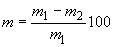 где m1, m2 - масса пробы до и после насыщения водой соответственно, г.За результат принимают среднеарифметическое значение результатов испытания двух проб.Марку по водостойкости устанавливают в соответствии с 3.1.5.5.11 Определение коэффициента фильтрации готовых смесей5.11.1 Средства испытанияВесы для статического взвешивания по ГОСТ 29329-92 и лабораторные весы по ГОСТ 24104-2001.Сушильный шкаф.Сито с круглыми отверстиями диаметром 5 мм.Прибор СоюздорНИИ типов КФ-01, ПКФ-3 для определения фильтрации.5.11.2 Подготовка пробы к испытанию и проведение испытанияГотовую смесь массой не менее 10 кг высушивают до постоянной массы при температуре (105±5) °С и отбирают две лабораторные пробы массой не менее 5,0 кг каждая. Лабораторную пробу просеивают через сито с отверстиями диаметром 5 мм и определяют содержание песка в смеси Мп.Если в смеси песка содержится менее 10% по массе, коэффициент фильтрации не определяют (смесь заведомо пригодна для применения в дополнительных слоях).Если песка в смеси содержится более 10% по массе, то определяют его зерновой состав в соответствии с ГОСТ 8735-88. Допускается не определять коэффициент фильтрации песка, содержащего зерна размером менее 0,16 мм в количестве не более 25% по массе и размером менее 0,05 мм - не более 5% по массе. Результаты ситового анализа песка представляют графически в виде кривой просеивания, построенной в полулогарифмическом масштабе. По кривой просеивания графически определяют эффективный размер частиц песка Дэ.п., которому соответствует такой номинальный размер отверстий сита, полный остаток на котором равен 90%.По кривой просеивания песка графически определяют эффективный размер частиц смеси Дэ.с., которому соответствует такой номинальный размер отверстий сита, полный остаток X на котором определяют по формуле, (4)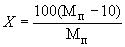 где Мп - содержание песка в смеси, % по массе.Коэффициент фильтрации песка, входящего в смесь, определяют по ГОСТ 25584-90.5.11.3 Обработка результатовКоэффициент фильтрации смеси Kc, м/сут, вычисляют по формуле, (5)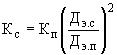 где Kп - коэффициент фильтрации песка, входящего в состав смеси, м/сут,Дэ.с. - эффективный размер части смеси, мм;Дэ.п. - эффективный размер частиц песка, мм.За результат испытания принимают среднеарифметическое значение результатов испытаний двух проб.5.12 Определение оптимальной влажности готовой смеси5.12.1 Оптимальную влажность готовой смеси устанавливают по водопоглощению щебня (гравия), определяемой по ГОСТ 8269.0-97, и оптимальной влажности песка, определяемой по ГОСТ 22733-2002, входящих в состав смеси.5.12.2 Лабораторную пробу смеси высушивают до постоянной массы при температуре (105±5) °С и разделяют на песок и щебень (гравий) рассевом на сите с отверстиями диаметром 5 мм.5.12.3 Оптимальную влажность смеси Wсм, % по массе, определяют по формуле, (6)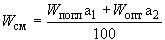 где Wпогл - водопоглощение щебня, % по массе;Wопт - оптимальная влажность песка, % по массе;а1, а2 - содержание в смеси соответственно щебня и песка, % по массе.6 Транспортирование и хранение6.1 Щебень и готовые смеси транспортируют в открытых железнодорожных вагонах и судах, а также в автомобилях согласно утвержденным в установленном порядке правилам перевозок грузов соответствующим видом транспорта, и хранят раздельно: щебень по фракциям, смеси - по номерам, предохраняя их от смешивания и загрязнения.При перевозке железнодорожным транспортом должно быть обеспечено выполнение требований технических условий погрузки, перевозки и крепления грузов, действующих на этом виде транспорта.При транспортировании готовых смесей на объект строительства промежуточные погрузочно-разгрузочные операции проводить не допускается.6.2 При отгрузке и хранении щебня и готовых смесей в зимнее время должны быть приняты меры по предотвращению их смерзаемости (перелопачивание, обработка специальными растворами и т.п.).Конец документаКраткое наименование страны по МК (ИСО 3166) 004-97Код страны по МК (ИСО 3166) 004-97Сокращенное наименование органа государственного управления строительствомАзербайджанAZГосстройАрменияAMМинистерство градостроительстваКазахстанKZАгентство по делам строительства и жилищно-коммунального хозяйстваКиргизияKGГосстройМолдоваMDМинистерство строительства и развития территорийРоссияRUМинистерство регионального развитияТаджикистанTJАгентство по строительству и архитектуре при ПравительствеМарка по пластичностиЧисло пластичностиПл1До 1 включ.Пл2Св. 1 до 5Пл3Св. 5 до 7Марка по водостойкостиПотеря массы при испытании, %В1До 1 включ.В2Св. 1 до 3Номер смесиНаибольший размер зерен Д, ммПолный остаток, % по массе, на ситах с размерами отверстий, ммПолный остаток, % по массе, на ситах с размерами отверстий, ммПолный остаток, % по массе, на ситах с размерами отверстий, ммПолный остаток, % по массе, на ситах с размерами отверстий, ммПолный остаток, % по массе, на ситах с размерами отверстий, ммПолный остаток, % по массе, на ситах с размерами отверстий, ммПолный остаток, % по массе, на ситах с размерами отверстий, ммПолный остаток, % по массе, на ситах с размерами отверстий, ммПолный остаток, % по массе, на ситах с размерами отверстий, ммПолный остаток, % по массе, на ситах с размерами отверстий, ммНомер смесиНаибольший размер зерен Д, мм1208040201052,50,630,160,05Смеси для покрытийСмеси для покрытийСмеси для покрытийСмеси для покрытийСмеси для покрытийСмеси для покрытийСмеси для покрытийСмеси для покрытийСмеси для покрытийСмеси для покрытийСмеси для покрытийСмеси для покрытийС140000-1020-4035-6045-7055-8070-9075-9280-93С2200000-1010-3525-5035-6555-8065-9075-92Смеси для оснований (непрерывная гранулометрия)Смеси для оснований (непрерывная гранулометрия)Смеси для оснований (непрерывная гранулометрия)Смеси для оснований (непрерывная гранулометрия)Смеси для оснований (непрерывная гранулометрия)Смеси для оснований (непрерывная гранулометрия)Смеси для оснований (непрерывная гранулометрия)Смеси для оснований (непрерывная гранулометрия)Смеси для оснований (непрерывная гранулометрия)Смеси для оснований (непрерывная гранулометрия)Смеси для оснований (непрерывная гранулометрия)Смеси для оснований (непрерывная гранулометрия)С31200-1010-3030-5040-6554-7565-8571-9082-9590-9895-100С48000-1015-3528-5540-7050-8060-8580-9591-9795-100С540000-1025-6045-8057-8567-8880-9590-9795-100С6200000-1025-6050-7758-8580-9590-9795-100С7100000-50-3730-6050-7775-9585-9790-100С8500000-50-4020-5555-8775-9880-100Смеси для оснований (прерывистая гранулометрия)Смеси для оснований (прерывистая гранулометрия)Смеси для оснований (прерывистая гранулометрия)Смеси для оснований (прерывистая гранулометрия)Смеси для оснований (прерывистая гранулометрия)Смеси для оснований (прерывистая гранулометрия)Смеси для оснований (прерывистая гранулометрия)Смеси для оснований (прерывистая гранулометрия)Смеси для оснований (прерывистая гранулометрия)Смеси для оснований (прерывистая гранулометрия)Смеси для оснований (прерывистая гранулометрия)Смеси для оснований (прерывистая гранулометрия)С98000-1015-3528-5540-7050-8050-8060-8885-9795-100С1040000-1025-6045-8057-8557-8571-9187-9795-100С11200000-1025-6050-7750-7770-8885-9795-100Примечания

1. Допускается использование смесей С1 и С2 для устройства оснований при соответствующем технико-экономическом обосновании; С3-С6, С9-С11 - для устройства дополнительных слоев оснований; С4-С5, С10-С11 - для укрепления обочин автомобильных дорог.

2. Смеси С1 и С2, применяемые для покрытия, должны содержать не менее 50% щебня от массы частиц размером более 5 мм, входящих в состав смесей.Примечания

1. Допускается использование смесей С1 и С2 для устройства оснований при соответствующем технико-экономическом обосновании; С3-С6, С9-С11 - для устройства дополнительных слоев оснований; С4-С5, С10-С11 - для укрепления обочин автомобильных дорог.

2. Смеси С1 и С2, применяемые для покрытия, должны содержать не менее 50% щебня от массы частиц размером более 5 мм, входящих в состав смесей.Примечания

1. Допускается использование смесей С1 и С2 для устройства оснований при соответствующем технико-экономическом обосновании; С3-С6, С9-С11 - для устройства дополнительных слоев оснований; С4-С5, С10-С11 - для укрепления обочин автомобильных дорог.

2. Смеси С1 и С2, применяемые для покрытия, должны содержать не менее 50% щебня от массы частиц размером более 5 мм, входящих в состав смесей.Примечания

1. Допускается использование смесей С1 и С2 для устройства оснований при соответствующем технико-экономическом обосновании; С3-С6, С9-С11 - для устройства дополнительных слоев оснований; С4-С5, С10-С11 - для укрепления обочин автомобильных дорог.

2. Смеси С1 и С2, применяемые для покрытия, должны содержать не менее 50% щебня от массы частиц размером более 5 мм, входящих в состав смесей.Примечания

1. Допускается использование смесей С1 и С2 для устройства оснований при соответствующем технико-экономическом обосновании; С3-С6, С9-С11 - для устройства дополнительных слоев оснований; С4-С5, С10-С11 - для укрепления обочин автомобильных дорог.

2. Смеси С1 и С2, применяемые для покрытия, должны содержать не менее 50% щебня от массы частиц размером более 5 мм, входящих в состав смесей.Примечания

1. Допускается использование смесей С1 и С2 для устройства оснований при соответствующем технико-экономическом обосновании; С3-С6, С9-С11 - для устройства дополнительных слоев оснований; С4-С5, С10-С11 - для укрепления обочин автомобильных дорог.

2. Смеси С1 и С2, применяемые для покрытия, должны содержать не менее 50% щебня от массы частиц размером более 5 мм, входящих в состав смесей.Примечания

1. Допускается использование смесей С1 и С2 для устройства оснований при соответствующем технико-экономическом обосновании; С3-С6, С9-С11 - для устройства дополнительных слоев оснований; С4-С5, С10-С11 - для укрепления обочин автомобильных дорог.

2. Смеси С1 и С2, применяемые для покрытия, должны содержать не менее 50% щебня от массы частиц размером более 5 мм, входящих в состав смесей.Примечания

1. Допускается использование смесей С1 и С2 для устройства оснований при соответствующем технико-экономическом обосновании; С3-С6, С9-С11 - для устройства дополнительных слоев оснований; С4-С5, С10-С11 - для укрепления обочин автомобильных дорог.

2. Смеси С1 и С2, применяемые для покрытия, должны содержать не менее 50% щебня от массы частиц размером более 5 мм, входящих в состав смесей.Примечания

1. Допускается использование смесей С1 и С2 для устройства оснований при соответствующем технико-экономическом обосновании; С3-С6, С9-С11 - для устройства дополнительных слоев оснований; С4-С5, С10-С11 - для укрепления обочин автомобильных дорог.

2. Смеси С1 и С2, применяемые для покрытия, должны содержать не менее 50% щебня от массы частиц размером более 5 мм, входящих в состав смесей.Примечания

1. Допускается использование смесей С1 и С2 для устройства оснований при соответствующем технико-экономическом обосновании; С3-С6, С9-С11 - для устройства дополнительных слоев оснований; С4-С5, С10-С11 - для укрепления обочин автомобильных дорог.

2. Смеси С1 и С2, применяемые для покрытия, должны содержать не менее 50% щебня от массы частиц размером более 5 мм, входящих в состав смесей.Примечания

1. Допускается использование смесей С1 и С2 для устройства оснований при соответствующем технико-экономическом обосновании; С3-С6, С9-С11 - для устройства дополнительных слоев оснований; С4-С5, С10-С11 - для укрепления обочин автомобильных дорог.

2. Смеси С1 и С2, применяемые для покрытия, должны содержать не менее 50% щебня от массы частиц размером более 5 мм, входящих в состав смесей.Примечания

1. Допускается использование смесей С1 и С2 для устройства оснований при соответствующем технико-экономическом обосновании; С3-С6, С9-С11 - для устройства дополнительных слоев оснований; С4-С5, С10-С11 - для укрепления обочин автомобильных дорог.

2. Смеси С1 и С2, применяемые для покрытия, должны содержать не менее 50% щебня от массы частиц размером более 5 мм, входящих в состав смесей.Максимальный размер зерен, ммМасса аналитической пробы, кг, не менее80 и более5,0402,0201,0100,5